Квест-гра «Шевченкіана – 2017»Мета проведення заходу: поширювати знання учнів про життя і творчість Т.Г.Шевченка, сприяти вихованню національної самосвідомості, формувати у дітей уміння працювати в команді, розвивати здатність до взаємодії, формувати громадянську і загальнокультурну компетентності, бажання читати твори Т.Шевченка, збагачувати словниковий запас, розвивати творчі здібності, виховувати любов до національної культури, прагнення бути справжніми українцями, виховувати почуття гордості за Україну. Гра проводиться серед учнів 5-9 класів. Квест органічно переплітає ігрові елементи та біографічні факти з життя та творчості  Т.Г. Шевченка.Слово вчителя. Я рада всіх вас  вітати на інтелектуальних змаганнях «Шевченкіана»!Учітеся, брати мої, думайте, читайте,І чужому научайтесь, й свого не цурайтесь… - із таким проханням  звернувся колись  український пророк, поет, письменник, художник Тарас Григорович Шевченко до своїх земляків, до вас, діти.ЧитціЄ в році день один ─ його святкуєм ми,Зібравшися в братерські кола,Щоб промінь ще додать у лютий час пітьмиПоетові до ореола.І скрізь, де ще живуть України сини,Незраднії народу діти,Те свято справити зіходяться вони,Щоб разом плакати й радіти.І смуток свій несуть за скривджених людей,І віру в кращий час приносять.І пісня голосна, як наш народ смутнаГуде в мелодії чудовній:У тонах жалібних розказує вонаПро наші болі невимовні.А там промова знов у пишній похваліТараса гучно прославляє;І чується тоді, що знов він на земліІ тихим словом промовляє:2. «Мені однаково, що бучно так меніВи спомин правите щороку;Мені однаково, що в честь мою пісніСкладаєте в хвалу високу;Однаковісінько було б мені й тоді,Як би були мене й забули, ─Але я радий тим, що у такій бідіВи ще душею не поснули.Я радий тим, що в вас любов пережилаЧаси страшної безнадії;Нехай же й вам  за те моя хвала,Що в вас живі чуття святії.О, бережіть її, ту чистую любов,До обездоленого люду!Я задля його жив і кайдани знайшов,Його й на небі не забуду.Любіть же ви його, працюйте, боронітьВід темряви, що душу в’яже.Довічная любов ─ то мій вам заповіт,А та любов вам шлях покаже».(В. Самійленко, «26 лютого», 1890 р.)До мене сьогодні всміхнувся Шевченко  З картини, що там на стіні.  Читає пісні його залюбки ненька,  Розказував батько мені:Як вівці він пас — ще малий був хлопчина,  А виріс — великий дав дар:  Для всіх поколінь, для всієї Вкраїни,  Цю книгу, що зветься "Кобзар".Як книгу святу берегли ми завзято,  З собою забрали у світ,  Як слово Тараса завжди зберігати,  Великий усім заповіт.Буду й я любити Вкраїну рідненьку, То може й мені ще не раз З картини ласкаво всміхнеться Шевченко, Наш Батько, великий Тарас.Перегляд відеопрезентаціїВчитель. Щороку приходить до нас весна, а з нею – Шевченківські свята. І  хоч минуло досить багато часу, народ пам´ятає, знає і шанує свого генія. Тож запрошуємо Вас на наше свято.Ведуча:      9 березня 1814 рокуВ похилій хаті край села.Над ставом чистим і прозоримЖиття Тарасику далаКріпачка-мати, вбита горем.      Звучить пісня Т. Шевченка «Думи мої».Дитячі роки Тараса Шевченка..Заходить жінка, одягнена в сільський одяг, несе запалену свічку, ставить її на столик біля портрета Т. Шевченка. До неї підходить хлопчик.Хлопчик: Матусю, а правда, що небо на залізних стовпах тримається?Мати: Так, мій синочку, правда.Жінка сідає на лаву, хлопчик біля неї, кладе голову на коліна матері, вона співає «Колискову».Хлопчик: А чому так багато зірок на небі?Мати: Це коли людина на світ приходить, Бог свічку запалює, і горить та свічка, поки людина не помре. А як помре, свічка гасне, зірочка падає. Бачив?Хлопчик: Бачив, матусю, бачив… Матусечку, а чому одні зірочки ясні, великі, а другі ледь видно?Мати: Бо коли людина зла, заздрісна, скупа, її свічка ледь-ледь тліє. А коли добра, любить людей, робить ім. добро, тоді свічечка такої людини світить ясно і світло це далеко видно.Хлопчик: Матусю, я буду добрим. Я хочу, щоб моя свічечка світила найясніше.Мати: Старайся, мій хлопчику (гладить його по голові).Як гірко, як нестерпно жаль, Що долі нам нема з тобою!Ми вбогі, змучені раби,Не маєм радісної днини,Нам вік доводиться робить,Не розгинаючи і спини.Інсценізація уривка з повісті «Дитинство Шевченка»Мати виходить, хлопчик сідає на стільчик поряд з учнями.Ведуча: Хлопчик ріс мовчазний, завжди чомусь замислений. Ніколи не тримався хати, а все тинявся десь по бур’янах, за що прозвали в сім`ї «малим приблудою».Ведучий: Восьмилітнього Тараса батьки віддали до дяка «в науку».Дивна це була наука. П’ятниця– дяк навчав дітей по церковних книгах. За найменшу провину карав своїх учнів різками. Будучи уже відомим поетом, Т.Шевченко згадував ту школу,куди привела його кріпацька доля.Тарасик:   Ти взяла мене маленького за рукуІ хлопця в школу повела До п’яного дяка в науку.«Учись, серденько, і колисьЗ нас будуть люди»,-ти казала.Ведуча: Та недовго тривала Тарасова «наука». Несподіване горе випало на долю маленького хлопчика. Замучена важкою працею, померла мати.Тарасик:   Там матір доброю мою Ще молодою - у могилуНужда та праця положила.Ведучий: Незадовго до смерті матері в 1825р. помер і батько. Смерть батька приголомшила малого Тараса.Тарасик:   Там батько плачучи з дітьми (А ми малі були та голі),Не витерпів лихої долі,Умер на панщині!.. А миРозлізлися межи людьми,мов мишенята. Я до школи-Носити воду школярам. Ведуча: Тарас наймитує в школі, а потім наймається пасти громадську череду. Мине 20 років, і він з болем буде згадувати своє дитинство у вірші «Мені тринадцятий минало».Читання вірша «Мені тринадцятий минало».Мені тринадцятий минало. 
Я пас ягнята за селом. 
Чи то так сонечко сіяло, 
Чи так мені чого було? 
Мені так любо, любо стало, 
Неначе в бога …… 
Уже прокликали до паю, 
А я собі у бур'яні 
Молюся богу… І не знаю, 
Чого маленькому мені 
Тойді так приязно молилось, 
Чого так весело було? 
Господнє небо, і село, 
Ягня, здається, веселилось! 
І сонце гріло, не пекло! 
Та недовго сонце гріло, 
Недовго молилось… 
Запекло, почервоніло 
І рай запалило. 
Мов прокинувся, дивлюся: 
Село почорніло, 
Боже небо голубеє 
І те помарніло. 
Поглянув я на ягнята! 
Не мої ягнята! 
Обернувся я на хати — 
Нема в мене хати! 
Не дав мені бог нічого!. 
І хлинули сльози, 
Тяжкі сльози!. А дівчина 
При самій дорозі 
Недалеко коло мене 
Плоскінь вибирала, 
Та й почула, що я плачу. 
Прийшла, привітала, 
Утирала мої сльози 
І поцілувала ….Неначе сонце засіяло, 
Неначе все на світі стало 
Моє… лани, гаї, сади!. 
І ми, жартуючи, погнали 
Чужі ягнята до води. Інсценізація вірша.Оксана:Чом же плачеш ти? Ох, дурненький Тарасе. Давай я сльози витру. Не сумуй, Тарасику, адже кажуть найкраще від усіх ти читаєш, найкраще за всіх ти співаєш, ще й, кажуть, малюєш. От виростеш і будеш малярем. Еге ж?Тарас:Еге ж, малярем.Оксана:І ти розмалюєш нашу  хату.       Тарас:Еге ж. А всі кажуть, що я ледащо і ні на що не здатний. Дивись, де твої ягнята! Ой, бідні ягняточка, що чабан у них такий – вони ж пити хочуть!Оксана:              Ми вкупочці колись росли, Маленькими собі любились.А матері на нас дивились Та говорили, що колись Одружимо їх. Не вгадали. Старі зарані повмирали, А ми малими розійшлись Та вже й не сходились ніколи.	Ведуча. І сьогодні, вшановуючи пам’ять великого Кобзаря, ми проведеме квест-гру «Шевченкіана». Оцінювати наших учасників буде вельмишановне журі у складі: голова _______________________________, члени журі ______________________Про результати  всіх конкурсів, а також про переможців наше вельмишановне журі оголосять в кінці свята. Чи готові команди до гри ! Тож розпочнемо змагання! Доведіть, що кожен із вас знає життя, біографію і творчість Шевченка найкраще! Успіхів Вам, шановні конкурсанти!	(проведення квест-гри)Ведуча. Учасники пройшли всі зупинки і нам хочеться дізнатися про результати квест-гри. Тож слово надається журі!(Виступ голови журі)Маленька україночка   Я, маленька українка,   Вісім років маю,   Про Тараса Шевченка   Вже багато знаю   Він дитя з-під стріхи,   Він в подертій свиті.   Він здобув нам славу,   Як ніхто на світі.   А та наша слава   Не вмре не загине   Наш Тарас Шевченко –   Сонце України.Маленька україночкаВ українському строю, виходить, пригортаючи «Кобзар» до грудей.Ти могутньою рукоюВ моє серце молодеєУложив на віки вічні все хорошеє, святеє.Прочитавши твої думи,Моє серце стрепенулосьТа до рідної країниЩиро, чуло привернулось.Ти навчив мене кохатиУкраїну, нашу мати,Вивчив волю шанувати,Правди в світові шукати.І посієнеє словоВ душу глибоко запало, –Вірю, вірю, мій Учитель,Що воно там не пропало.(Галя Кобзарівна, «До Тараса Шевченка», 1909 р.)Ведучий 1: “Незлим тихим словом” згадуємо ми свого пророка, який залишив нам прекрасні твори. А що ж залишимо своїм нащадкам ми?Учень :   Залишим у спадок новим поколінням		Свої ідеали й свої устремління,		Могутню Вкраїну, в якій наша сила,		І геній Шевченка як нації крила.Учень :   Залишим і те, що душею народу		Зовуть недаремно від роду до роду,		Як вищу красу і життєву основу,		Залишимо Слово, Ім’я своє, Мову.Додатки:Зупинка  Творча майстерняДо якого твору Т. Г. Шевченка цей малюнок?(5-А)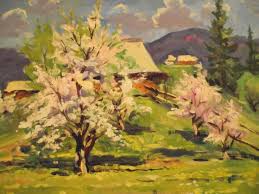 «Заповіт».«Лілея».«Садок вишневий коло хати».До якого твору Т. Г. Шевченка цей малюнок?(5-Б)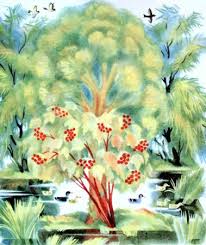 «За сонцем хмаронька пливе».«Тече вода з-під явора».«Думи мої, думи мої…».До якого твору Т. Г. Шевченка цей малюнок?кл.)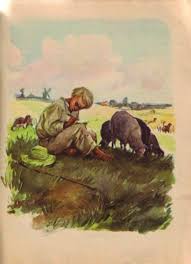 «Мені тринадцятий минало».«Думка».«Іван Підкова».До якого твору Т. Г. Шевченка цей малюнок?(7-А)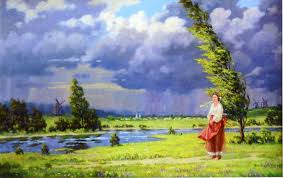 «Якби ви знали, паничі…».«Тополя».«Реве та стогне Дніпр широкий…».До якого твору Т. Г. Шевченка цей малюнок?(7-Б)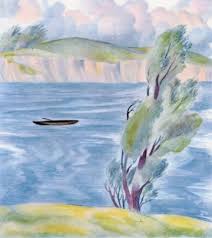 «Реве та стогне Дніпр широкий…».«Мені тринадцятий минало…».«Садок вишневий коло хати».До якого твору Т. Г. Шевченка цей малюнок? кл.)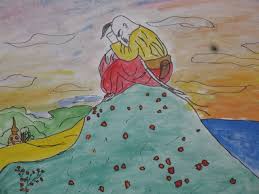 «На панщині пшеницю жала».«Думка»(«Сидить козак на тім боці…»).«Садок вишневий коло хати».До якого твору Т. Г. Шевченка цей малюнок?(9-Б)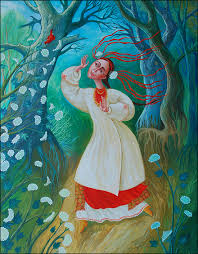 «Гайдамаки».«Причинна».«Кавказ».До якого твору Т. Г. Шевченка цей малюнок?(9-А)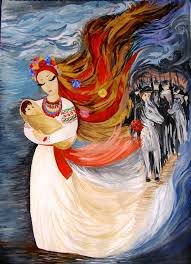 1.«Катерина».«Наймичка».«Сон».Зупинка бібліотечна:9-БКохайтеся, ___________, Та не з ___________, Бо москалі — чужі ______, Роблять _______ з вами.6 кл. Тече вода в синє ______, Та не __________; Шука _______ свою долю, А ______ немає.7-АПоховайте та _________, Кайдани порвіте І вражою злою __________ ___________ окропіте.7-БМені тринадцятий _______. Я пас ________ за селом. Чи то так _________ сіяло, Чи так ______ чого було?5-АРеве та стогне Дніпр __________,Сердитий ________ завива,Додолу верби гне ________,Горами _________ підійма.5-БСадок вишневий коло ____,Хрущі над _________ гудуть.Плугатарі з ________ йдуть,Співають, ідучи, ________,А матері вечерять _______.8 кл.Мені __________, чи буду Я ______ в Україні, чи ні. Чи хто згадає, чи _______ Мене в снігу на _________ – Однаковісінько _______.9-АТече ______ з-під явора Яром на _________, Пишається над _______ Червона _________;9-БКохайтеся, чорнобриві, Та не з москалями, Бо москалі — чужі люде, Роблять лихо з вами6 кл. Тече вода в синє море, Та не витікає; Шука козак свою долю, А долі немає.7-АПоховайте та вставайте, Кайдани порвіте І вражою злою кров'ю Волю окропіте.7-БМені тринадцятий минало. Я пас ягнята за селом. Чи то так сонечко сіяло, Чи так мені чого було?5-АРеве та стогне Дніпр широкий,Сердитий вітер завива,Додолу верби гне високі,Горами хвилю підійма.5-БСадок вишневий коло хати,Хрущі над вишнями гудуть.Плугатарі з плугами йдуть,Співають, ідучи, дівчата,А матері вечерять ждуть.8 кл.Мені однаково, чи буду Я жить в Україні, чи ні. Чи хто згадає, чи забуде Мене в снігу на чужині – Однаковісінько мені.9-АТече вода з-під явора Яром на долину, Пишається над водою Червона калина;Зупинка Біографічна:Зупинка «Біографічна»5-АКоли і де народився Тарас Григорович Шевченко? 
а) 9 березня 1814р. в с. Моринці; 
б) 7 січня 1900р. в с. Кирилівка; 
в) 10 березня 1861р. в Петербурзі. . Хто були батьки Тараса? 
а) багаті люди; 
б) кріпаки; 
в) служителі церкви. 5-Б Яке найбільше нещастя спіткало Шевченка в дитинстві? 
а) він не міг навчитися малювати; 
б) він рано залишився сиротою; 
в) його часто бив дяк.  Чому Тарас не зміг потрапити на навчання до вчителя – маляра, хоча той і погодився навчити хлопця? 
а) далеко було ходити на навчання; 
б) дяк запросив багато грошей; 
в) пан не дав хлопцеві відпускної. клНавіщо пан Енгельгардт забрав Тараса до себе? 
а) він хотів навчити його малювати; 
б) він пожалів Тараса; 
в) він примусив його на себе працювати.  До якого великого міста потрапив Шевченко завдяки своєму панові? 
а) до Києва; 
б) до Москви; 
в) до Петербурга.          7-А Де любив бувати і що робив білими ночами молодий Шевченко? 
а) ходив до клубу слухати музику; 
б) бував у бібліотеці та читав книги; 
в) ходив до Літнього саду малювати статуї.  Хто визволив Шевченка з кріпацької неволі? 
а) його сусідка Оксанка; 
б) видатні російські художники; 
в) односельці. 7-Б За що Тарас Григорович потрапив до тюрми? 
а) за свої вірші; 
б) за крадіжку; 
в) за те, що не хотів прислужувати панові.  Як називається найбільш відома збірка поета? 
а) "Скрипаль"; 
б) "Мандрівник"; 
в) "Кобзар". кл Коли помер видатний поет і художник Т. Г. Шевченко? 
а) 10 березня 1861 року; 
б) 9 березня 1814 року; 
в) 10 березня 1814 року.  Де похований поет? 
а) у Києві, на Аскольдовій могилі; 
б) у Петербурзі; 
в) у Каневі, на Чернечій горі.      9-А1. У якому році був виданий перший «Кобзар»?2. Скільки «коштувала» воля Т. Г. Шевченка?      9-Б1.	Як сталося, що Шевченко потрапив до Академії мистецтв?2.	Коли Шевченка звільнили з кріпацтва і хто піклувався про його визволення?Відповіді (зупинка «Біографічна»)5-АА     2. Б5-ББ     2. В6 клВ     2. В7-АВ     2. Б7-БА     2. В8 клА     2. В     9-А1.  (1840р.)2.  (2500 карбованців асигнаціями)     9-Б1.(Його примітив відомий художник Сошенко, коли Тарас змальовував статую в Літньому саду).2.	(У 1838 p. К. Брюлов змалював портрет Жуковського і за виручені гроші викупив Т.Шевченка. Піклувався про викуп: Сошенко, Мокрицький, Жуковський, Григорович, Венеціалов).Зупинка Знакова:СЕКРЕТНА АБЕТКА5 –А клас÷О≤О≥;□־    ≥);□О    ÷;    ±≤О□VО    /+□О5-Б<•> ־    ÷≤+> О V≡↑÷+*  <+> О);6 клас÷О≤О≥־□    (;∆\О≤    >О≤;V×    □•)+(+*    VО≤7-Б×   □≥↑(;#;   ≥□;↑  <;)↑7-А клас÷О≤О≥־□    \О±;□־÷    ;∆)•÷־□    ×□•≥⌂    ≥□־÷78 клас÷•∩•   □;VО   □    ≥+>:  <;≤• 9-А־   <•≤÷□+<  ,  ־   /+□+< ,־    >•>О≤;V/•>+<   9-Б(;≈О*÷•≥↑   ∩;≤>;∆≤+□־ ,   ÷ О    >•    \   <;≥( О) ↑<+5-А Тарасові слова – то правда жива.5-Б Мені тринадцятий минало6 класТарасів «Кобзар» - народу великий дар7-А класТарасів заповіт облетів увесь світ.7-Б У всякого своя доля8 клТече вода в синє море9-АІ мертвим, і живим, і ненародженим9-БКохайтеся чорнобриві, та не з москалямиЗупинка Теоретична:5-А клас1.Хто такий Тарас Шевченко?2. Які твори Т. Шевченка вам відомі?5-Б клас1.Де він народився?2.Ким був батько Тараса?6 клас1.Скільки років було Тарасу, коли померла його мати?2.З ким він жив, коли помер його батько?7-А клас1.Його дитинство було щасливим?2.Де Тарас намалював свою першу картину?7-Б клас 1. Як звали пана , у якого в Петербурзі служив Шевченко?2.В якому віці він почав писати вірші?8 клас1.Які його книги найбільш знамениті? 2.З ким він познайомився в Зимовому саду?9-А клас1.Де він навчався (в якому навчальному закладі) у Петербурзі?2.Скільки дітей було в їх сім'ї?9-Б клас1. Перша любов 13-літнього Тараса Шевченка?2. В якому братстві брав участь  Тарас  Шевченко?5-А клас1.Хто такий Тарас Шевченко?(Український поет, письменник)2. Які твори Т. Шевченка вам відомі?5-Б клас1.Де він народився?(в с. Моринці)2.Ким був батько Тараса?(кріпаком)6 клас1.Скільки років було Тарасу, коли померла його мати?(9 років)2.З ким він жив, коли помер його батько?(був вихованцем дяка)7-А клас1.Його дитинство було щасливим?2.Де Тарас намалював свою першу картину?(у дяка)7-Б клас 1. Як звали пана , у якого в Петербурзі служив Шевченко?(Енгальгардт)2.В якому віці він почав писати вірші?(в 23 роки)8 клас1.Які його книги найбільш знамениті?(Кобзар) 2.З ким він познайомився в Зимовому саду?(з Іваном Сошенком)9-А клас1.Де він навчався (в якому навчальному закладі) у Петербурзі?(Академія мистецтв)2.Скільки дітей було в їх сім'ї?(шестеро)9-Б клас1. Перша любов 13-літнього Тараса Шевченка?(Оксана Коваленко)2. В якому братстві брав участь  Тарас  Шевченко?(Кирило-Мефодіївське)ОА∆Б□В#Г◊ҐVД•Е:Є/Ж\З+И־І=Ї*Й(К)Л<М>Н;О±П≤Р≥С÷Т×У≠Ф≈Х≡Ц∩Ч∞Ш∟Щ⌂ЬΩЮ↑Я